Задание на пятницу 10.04.2020 .Развитие мелкой моторики.Задание 1. Обведи ракету по точкам и раскрась.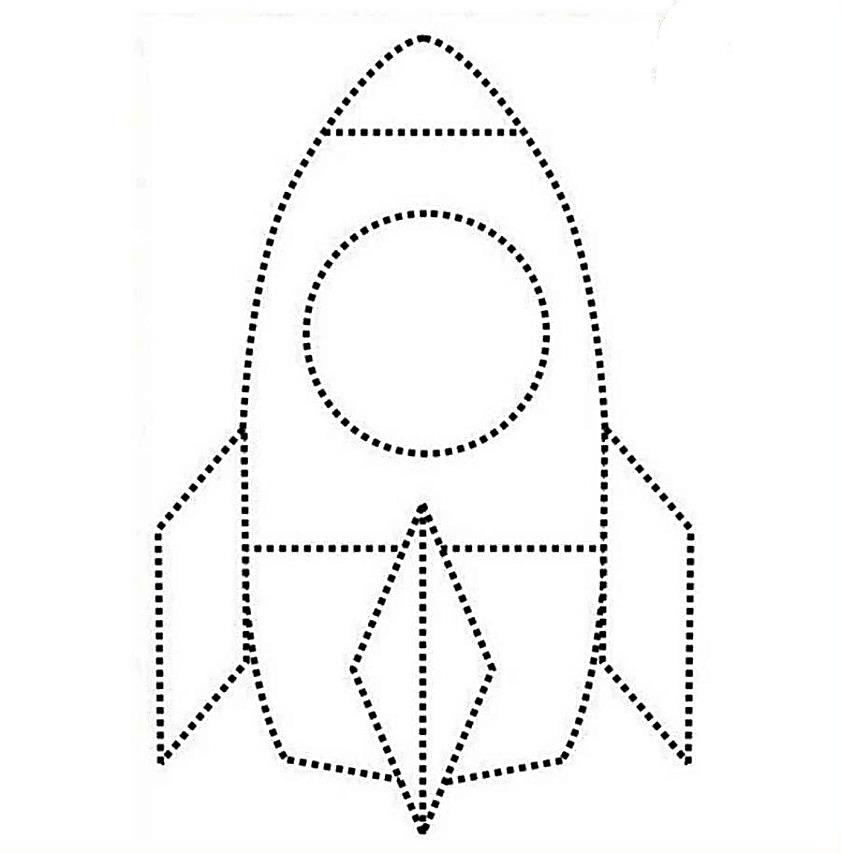 Задание 2.Соедини рисунок по цифрам, по порядку и раскрась.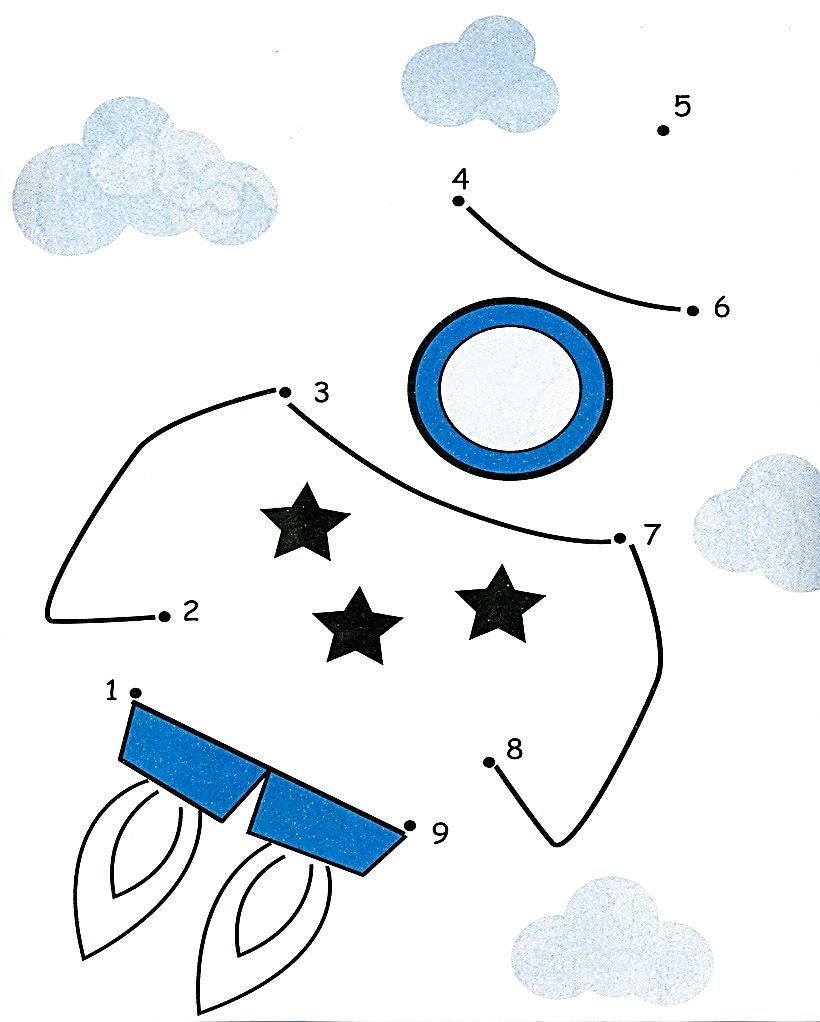  Задание 3. С помощью счетных палочек или спичек попробуй повторить рисунок.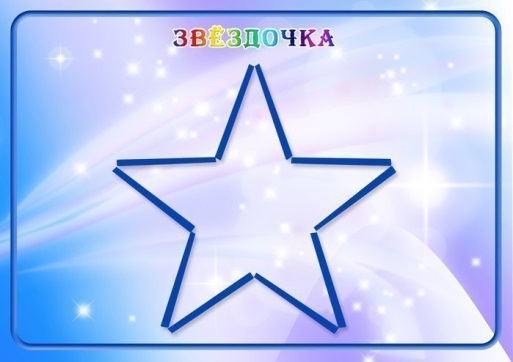 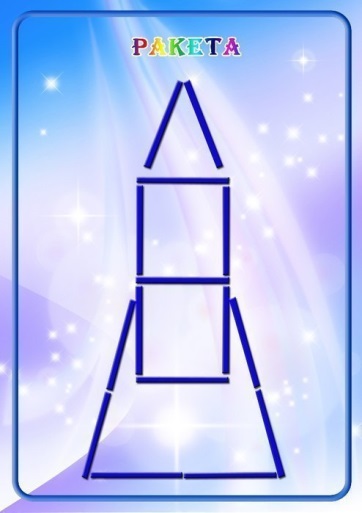 Задание 4. Выполни графический диктант по инструкции.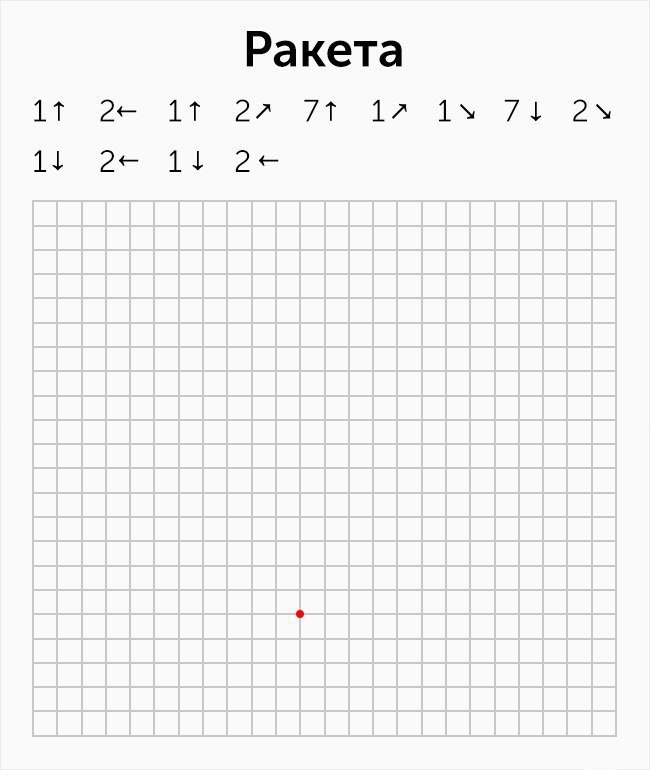 